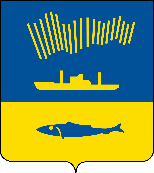 АДМИНИСТРАЦИЯ ГОРОДА МУРМАНСКАП О С Т А Н О В Л Е Н И Е   .  .                                                                                                            №     В соответствии с Федеральным законом от 06.10.2003 № 131-ФЗ                      «Об общих принципах организации местного самоуправления в Российской Федерации», руководствуясь приказом Министерства градостроительства и благоустройства Мурманской области от 18.05.2020 № 68 «Об утверждении формы карты-схемы границ прилегающей территории и требований к ее оформлению», Уставом муниципального образования город Мурманск,                      п о с т а н о в л я ю: 1.	Внести в приложение к постановлению администрации города Мурманска от 13.11.2019 № 3762 «Об утверждении порядка подготовки карт-схем границ прилегающих территорий» следующие изменения:1.1. В пункте 1.3 раздела 1 слова «Министерства строительства и территориального развития Мурманской области от 29.01.2019 № 25                        «Об утверждении формы карт-схем границ прилегающей территории и требований к их оформлению в Мурманской области» (далее – Приказ № 25)» заменить словами «Министерства градостроительства и благоустройства Мурманской области от 18.05.2020 № 68 «Об утверждении формы карты-схемы границ прилегающей территории и требований к ее оформлению» (далее – Приказ № 68)».1.2. В пункте 2.3 раздела 2 слова «Приказом № 25» заменить словами «Приказом № 68».2.	Отделу информационно-технического обеспечения и защиты информации администрации города Мурманска (Кузьмин А.Н.) разместить настоящее постановление на официальном сайте администрации города Мурманска в сети Интернет.3.	Редакции газеты «Вечерний Мурманск» (Хабаров В.А.) опубликовать настоящее постановление.4. Настоящее постановление вступает в силу со дня официального опубликования и распространяется на правоотношения, возникшие с 01.06.2020.5. Контроль за выполнением настоящего постановления возложить на заместителя главы администрации города Мурманска Изотова А.В.Глава администрациигорода Мурманска                                                                                 Е.В. Никора